УКРАЇНАМЕНСЬКА  МІСЬКА  РАДАМенського району Чернігівської областіР О З П О Р Я Д Ж Е Н Н Я  Від  03 січня 2019 року                 № 2Про скликання виконкому        Керуючись Законом України «Про місцеве самоврядування в Україні» та відповідно до Регламенту роботи виконавчого комітету міської ради, скликати позачергове засідання  виконавчого комітету Менської міської ради 10 січня 2019 року о 10-00 год., в зв’язку з необхідністю термінового розгляду питань за зверненням ТОВ «Вікотеплосервіс» щодо встановлення тарифів на виробництво та постачання теплової енергії та про встановлення  тарифу  на  перевезення пасажирів на міських автобусних маршрутах загального користування №1 «Лермонтова-Сіверський шлях» та №2 «Свердлова – Менська ЦРЛ». Питання, що виносяться на розгляд на засідання:1.Про звернення ТОВ «Вікотеплосервіс».Доповідає та готує рішення начальник відділу економічного розвитку та інвестицій Менської міської ради Скороход С.В.2.Про встановлення  тарифу  на  перевезення пасажирів на міських автобусних маршрутах загального користування №1 «Лермонтова-Сіверський шлях» та №2 «Свердлова – Менська ЦРЛ» .Доповідає та готує рішення начальник відділу економічного розвитку та інвестицій Менської міської ради Скороход С.В.    Засідання провести в приміщенні Менської міської ради (м. Мена, вул. Титаренка Сергія, № 7 ).Міський голова                                                       Г.А. Примаков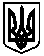 